Информационные материалы к Всемирному дню охраны труда«Охрана труда и будущее сферы труда»Международная организация труда (МОТ) отмечает 28 апреля Всемирный день охраны труда в целях содействия предотвращению несчастных случаев и заболеваний на рабочих местах во всем мире. Тема Всемирного дня охраны труда в 2019 году «Охрана труда и будущее сферы труда». В преддверии своего столетнего юбилея МОТ, отмечая в этом году Всемирный день охраны труда, подводит итог столетних усилий по улучшению положения в этой области и строит планы на будущее, рассчитывая на продолжение данной работы в условиях серьезных перемен, касающихся таких аспектов, как технологии, демография, организация труда.	Определенные достижения в области обеспечения здоровых и безопасных условий труда на производстве с начала суверенной истории имеются и в Республике Беларусь.	Право на труд, а также на здоровые и безопасные условия трудаотносятся в соответствии с Конституцией Республики Беларуськ основополагающим правам граждан.В целях реализации данных прав в республике сформирована соответствующая законодательная база, регламентирующая права и обязанности как нанимателей (работодателей), так и работников (работающих). Ее основу образуют Трудовой кодекс Республики Беларусь, Закон Республики Беларусь «Об охране труда», акты Главы государства, регулирующие трудовые и связанные с ними отношения, а также принятые в их развитие нормативные правовые акты. Для придания работе по обеспечению здоровых и безопасных условий труда работающих системного характера управление охраной труда в стране осуществляется на республиканском, отраслевом, территориальном уровнях, а также непосредственно в организации.Республиканские органы государственного управления, иные государственные организации, подчиненные Правительству Республики Беларусь, местные исполнительные и распорядительные органы  осуществляют управление деятельностью подчиненных (входящих в состав (систему) организаций по соблюдению законодательства о труде и об охране труда посредством регулирования их деятельности и реализации полномочий собственника с анализом эффективности их работы и выработкой предложений по ее повышению.Создана действенная система надзора за соблюдением прав граждан на здоровые и безопасные условия труда. Надзор за соблюдением законодательства о труде и об охране труда в организациях республики, независимо от их ведомственной подчиненности, осуществляет Департамент государственной инспекции труда Минтруда и соцзащиты.Профсоюзы осуществляют общественный контроль за соблюдением законодательства о труде, об охране труда и за выполнением коллективных договоров (соглашений).Начиная с 2002 года в Республике Беларусь реализуются государственные программы по улучшению условий и охраны труда. В настоящее время реализуются мероприятияподпрограммы 2 «Охрана труда» Государственной программы о социальной защите и содействии занятости на 2016–2020 годы, утвержденной постановлением Совета Министров Республики Беларусь от 30 января 2016 г. № 73.В рамках реализации государственной политики в области охраны труда и подпрограммы «Охрана труда», органами государственного управления осуществляется работа по следующим направлениям:1) анализ результатов аттестации рабочих мест по условиям труда, паспортизации санитарно-технического состояния условий и охраны труда, причин производственного травматизма и профессиональной заболеваемости в подчиненных (расположенных на подведомственной территории) организациях;2) функционирование отраслевых и территориальных систем управления охраной труда (далее – СУОТ) и, при необходимости, их корректировка;3) совершенствование СУОТ, направленных на выявление и минимизацию профессиональных рисков травмирования работников, в подчиненных (расположенных на подведомственной территории) организациях;4) проведение ежегодных отраслевых и территориальных смотров-конкурсов на лучшую организацию работы по охране труда с целью формирования у работников и руководителей культуры охраны труда;5) организация и проведение Дней охраны труда и других аналогичных мероприятий в подчиненных (расположенных на подведомственной территории) организациях;6) проведение семинаров по охране труда. Кроме того, проводятся и общереспубликанские мероприятия по охране труда. Реализовывается такая форма профилактической работы как комплексное осуществление мероприятий в рамках года безопасного труда с участием органов государственного управления, профсоюзов и организаций республики. Так, 2019 год объявлен Годом безопасного трудав строительстве, план мероприятий которого утвержден Министром архитектуры и строительства и Министром труда и социальной защиты. В целях укомплектования организаций квалифицированными специалистами по охране труда по заявкам органов государственного управления и организаций с 2004 года организована переподготовкаспециалистов, имеющих высшее образование, по второй специальности «Охрана труда». Такое обучение открыто в 15 высших учебных заведениях. В организациях трудятся 1899 специалистов по охране труда, прошедших такую переподготовку.В высших учебных заведениях и учреждениях, обеспечивающих получение среднего специального образования, в которых осуществляется подготовка специалистов для производственных отраслей, в учебных программах на изучение вопросов охраны труда предусматривается не менее 2 процентов от общего количества учебных часов.В целях обеспечения соблюдения требований законодательства об охране труда проводится работа по повышению уровня квалификации руководителей и специалистов организаций в области законодательства об охране труда. Органами государственного управления ежегоднопроводится проверка знаний у 50,0  тыс. руководителей, должностных лиц, членов комиссий для проверки знаний работников организаций по вопросам охраны труда (в 2018 – 52,3 тыс., 2017 – 47,3 тыс.).Для оперативного оказания руководителям и специалистам организаций агропромышленного комплекса, организаций, выполняющих строительные и строительно-монтажные работы, а также в иных сферах деятельности практической и методической помощи в обеспечении безопасности труда при организации и проведении работ в 2018году продолжили свою работу мобильные группы, созданные при местных исполнительных и распорядительных органах. В отчетном периоде ими проведено свыше 17,8 тыс. обследований, в ходе которых нанимателям рекомендовано устранить более 210 тыс. недостатков в обеспечении безопасности работающих (в 2017 году – свыше 17,2 тыс. и 214 тыс. соответственно). Сведения о результатах деятельности мобильных групп в 2018 годуС целью привлечения внимания общественности к вопросам охраны труда продолжена работа по размещению соответствующей социальной рекламы в виде плакатов, баннеров и лент-растяжек, в том числе на транспортных средствах. Использовались и другие способы размещения такой рекламы, а именно путем трансляции роликов по охране труда по видеотерминалам общественного транспорта, местному телевидению, на электронно-информационных табло в местах массового пребывания граждан, а также в глобальной компьютерной сети Интернет. Состояние условий труда на производствеСогласно данным государственной статистической отчетности 
4-охрана труда (Минтруда и соцзащиты) «Отчет по условиям и охране труда» в организациях республикипо состоянию на 1 января 2019 года по сравнению с 1 января 2018 годаколичество рабочих мест с вредными и (или) опасными условиями труда в организациях, представляющих отчет, уменьшилось с 607 831до 547 112.В организациях республики в течение 2018 года приведены в соответствие с требованиями гигиенических нормативов 29 862 рабочих места для 37 503 работников (улучшены условия труда на 18 583 рабочих местах с вредными и (или) опасными условиями труда для 
29 012 работников).Количество рабочих мест с вредными и (или) опасными условиями трудаНаибольшее количество рабочих мест с вредными и (или) опасными условиями труда по отношению к общему числу таких рабочих мест в организациях республики на конец 2018 года наблюдается в организациях, подчиненных Минпрому (20%), Минэнерго (13,9%), концерну «Белнефтехим» (11,0%), Минтрансу (10,9%), Минстройархитектуры (9,8%), Минлесхозу (6,8%).Численность работников, пользующихся компенсациями по условиям труда, на конец2018 года составила 776 390 (на конец 2017 года – 832 174). В 2018 году по сравнению с 2017 годом численность работников, которые пользуются правом на пенсию по возрасту с особыми условиями труда по Списку № 1 и Списку № 2,уменьшилась на 9948 и составила 132 803 человека.Наибольший удельный вес рабочих мест с вредными и (или) опасными условиями труда к общему числу рабочих мест отмечается в организациях, подчиненных концерну «Белнефтехим», Минстройархитектуры и концерну «Беллесбумпром», Минлесхозу, в которых около половины работников заняты в неблагоприятных условиях труда.В 2018 году в республике по данным Минздрава зарегистрировано 72 случая впервые выявленных профессиональных заболеваний (в 2017 году – 84). Среди заболевших 60 мужчин и 12 женщин (в 2017 – 66 и 18). Показатель профессиональной заболеваемости на 10 тыс. работающих в отчетном периоде составил 0,19 (в 2017 году – 0,25).Удельный вес работников, занятых в неблагоприятных условиях труда, к общему числу работающих (в процентах)Наибольшее количество профессиональных заболеваний зарегистрировано в г. Минске и Минской области.Количество случаев зарегистрированных профессиональных заболеванийНаибольшее число профессиональных заболеваний зарегистрировано в организациях обрабатывающей промышленности и в организациях по добыче металлических руд и прочих полезных ископаемых.Распределение профессиональных заболеваний по видам экономической деятельности за 2018 годНаибольшее количество профессиональных заболеваний отмечено в организациях, подчиненных Минпрому.Распределение профессиональных заболеваний среди организаций республикиНаиболее высокий уровень профессиональной заболеваемости отмечен в ОАО «Минский тракторный завод» (2018 год – 23 случая, 
2017 год – 28), ОАО «Беларуськалий» (2018 год – 10 случаев, 2017 год – 11) и ОАО «Белшина» (2018 год – 5 случаев, 2017 год – 2).Основными причинами возникновения профессиональных заболеваний явились конструктивные недостатки машин, оборудования и инструментов, а также нарушение требований безопасности.Вследствие профессиональной заболеваемости в отчетном периоде инвалидами признано 11 человек.Состояние производственного травматизмаНесмотря на принятые заинтересованными меры в 2018 году возрос уровень производственного травматизма. Так, по данным Департамента и БРУСП «Белгосстрах» в результате несчастных случаев на производстве в 2018 году травмировано 2020 работающих (в 2017 году – 1689), из них погибло на производстве 144 человека (в 2017 году – 115).Справочно. По данным Белстата  в результате несчастных случаев на производстве в 2018 году травмировано 1670 работающих (в 2017 году – 1390).Наибольшее количество несчастных случаев на производстве, в том числе со смертельным исходом, произошло в организациях Минской области.Численность работающих, пострадавших в результате несчастных случаев на производствеСреди пострадавших на производстве в 2018 году
1566 мужчин (77,5 процента) и 454 женщины (22,5 процента), в 2017 году – соответственно 1296 (76,7 процента) и 393 (23,3 процента). Из 
144 работающих, погибших на производстве в 2018 году, 134 мужчины
(93,1 процента) и 10 женщин (6,9 процента), в 2017 году – соответственно 106 (92,2 процента) и 9 (7,8 процента). В 2018 году, как и в 2017 году, в результате несчастных случаев на производстве пострадало 6 работающих в возрасте моложе 18 лет, при этом в отчетном периоде не допущено случаев гибели несовершеннолетних на производстве (в 2017 году – 
один случай (ГОЛХУ «Борисовский опытный лесхоз» Минлесхоза).Следует отметить, что удельный вес количества погибших в результате несчастных случаев на производстве в сравнении с общим количеством лиц, погибших от внешних причин, не превышает 2 процентов.Причины гибели от внешних причинПо данным Белстата в 2018 году из-за травматизма на производстве потеряно 73,2 тыс. человеко-дней (в 2017 году – 64,3). По данным БРУСП «Белгосстрах» в 2018 году выплаты по обязательному страхованию от несчастных случаев на производстве и профессиональных заболеваний составили свыше 113,4 млн. рублей (в 2017 году – 
99,1 млн. рублей).Справочно. По данным БРУСП «Белгосстрах» по обязательному страхованию от несчастных случаев на производстве и профессиональных заболеваний в отчетном периоде застраховано 3 940 988 человек (в 2017 году – 3 923 229).При этом более 90 процентов указанных выплат составляют ежемесячные страховые выплаты.Выплаты по обязательному страхованию от несчастных случаев на производстве и профессиональных заболеваний в 2018 годуВ результате несчастных случаев на производстве в 2018 году потеря трудоспособности наступила у 154 человек, все из которых признаны инвалидами (в 2017 году потеря трудоспособности наступила у 
171 человека, из них проценты утраты трудоспособности без определения инвалидности установлены трем работникам, инвалидами признано 
168 человек).Количество лиц, которым впервые установлены проценты утраты трудоспособности или инвалидность в результате несчастных случаев на производствеКоэффициент частоты производственного травматизма (численность потерпевших на производстве в расчете на 100 тысяч застрахованных по обязательному страхованию от несчастных случаев на производстве и профессиональных заболеваний) в 2018 году составил 51,3 (в 2017 году – 43,1), коэффициент частоты смертельного травмирования (численность погибших на производстве в расчете на 100 тысяч застрахованных) возрос с 2,9 до 3,7.Уровень производственного травматизма в расчете на 100 тысяч застрахованныхВ 2018 году при эксплуатации объектов (выполнении работ), поднадзорных органам государственного специализированного надзора, по сравнению с 2017 годом количество работающих, получивших травмы на производстве, увеличилось на 18 человек. Погибших на производстве – на 15 человек.Численность работающих, пострадавших в результате несчастных случаев на производстве при эксплуатации объектов (выполнении работ), поднадзорных органам государственного специализированного надзораСреди травмированных и погибших на производстве наибольшее количество составляют работающие промышленности.Распределение работающих, пострадавших в результате несчастных случаев на производстве, по видам экономической деятельностиза 2018 годПри этом самые высокие коэффициенты частоты травмирования и гибели работающих в 2018 году, как и в 2017 году, отмечены в лесоводстве и лесозаготовках.Уровень производственного травматизма в расчете на 100 тысяч застрахованныхпо видам экономической деятельностиВ 2018 году наибольший удельный вес среди травмированных и погибших на производстве, как и в 2107 году, составили работающие организаций коммунальной формы собственности.В организациях, подчиненных республиканским органам государственного управления, иным государственным организациям,  в том числе подчиненным Правительству Республики Беларусь,  по сравнению с 2017 годом количество несчастных случаев на производстве возросло с 557 до 583, число погибших – с 29 до 44.Распределение работающих, пострадавших в результате несчастных случаев на производстве,по формам собственностиза 2018 годРаспределение пострадавших в результате несчастных случаев на производстве по возрастуАнализ производственного травматизма показывает, что наиболее часто гибнут на производстве работники, имеющие стаж работы по профессии менее 5 лет, при этом почти каждый четвертый погибший на момент травмирования имел стаж работы по специальности менее 1 года.Удельный вес пострадавших в результате несчастных случаев на производстве по стажу работы по профессии, %В 2018 году наиболее часто получали травмы на производствеработники следующих профессий: водители автомобилейи слесаря.Основные профессии работающих, пострадавших в результате несчастных случаев на производстве в 2018 годуМониторинг производственного травматизма показал, что основными видами происшествий, повлекшихтравмирование на производстве в 2018 году явились воздействие движущихся, разлетающихся, вращающихся предметов и деталей, а также падение потерпевшего.Общее число травмированных на производстве и погибших в 2018 и 2017 годах в организациях республики по основным видам происшествий приведено в таблице.Удельный вес происшествий, повлекших травмирование или гибель работников на производствеПродолжение таблицыАнализ завершенных расследований несчастных случаев на производстве в организациях республики свидетельствует, что большинство подобных происшествий обусловлено неисполнением работодателями и (или) самими работающими требований охраны труд, причем это характерно для организаций всех форм собственности.При этом удельный вес несчастных случаев, происшедших из-за необеспечения работодателями (их должностными лицами) безопасных условий труда, подолжает оставаться значительным.Мониторинг причин несчастных случаев со смертельным исходом показывает, что зачастую они являются следствием неисполнения руководителями и специалистами обязанностей по охране труда, а также нарушения потерпевшими трудовой и производственной дисциплины, инструкций по охране труда, что свидетельствует о наличии недостатков и упущений в обеспечении работодателями контроля за соблюдением должностными лицами и работниками требований охраны труда, трудовой и производственной дисциплины.Удельный вес причин производственного травматизмаДетализация причин производственного травматизма свидетельствует о том, что в 2018 году по сравнению с 2017 годом они по своему характеру существенно не изменились. Преобладающими по прежнему остаются нарушение потерпевшим трудовой дисциплины, требований нормативных правовых актов, технических нормативных правовых актов, локальных нормативных актов по охране труда и невыполнение руководителями и специалистами обязанностей по охране труда.Причины производственного травматизмаЗначительным остается удельный вес таких причин, обусловленных действиями самих потерпевших, как нарушение ими трудовой и производственной дисциплины, инструкций по охране труда и нахождение их в состоянии алкогольного опьянения. Несмотря на принимаемые меры, по оперативным данным Департамента в 2018 году в состоянии алкогольного опьянения в момент травмирования находилось 84 человека или 4,2 процента от общего числа травмированных (в 2017 году – соответственно 70 или 4,1 процента), среди погибших в 2018 году на производстве в указанном состоянии находилось 24 человека (16,7 процента), в 2017 году – 22 человека 
(19,1 процента). Удельный вес работающих организаций коммунальной формы собственности среди лиц, получивших травмы в состоянии алкогольного опьянения,  в 2018 году составил 50 процентов, среди погибших – 45,8 процента.Таким образом, дальнейшим резервом снижения уровня производственного травматизмаявляются совершенствование механизма стимулирования (в первую очередь – экономического характера) работодателей к исполнению своих обязанностей по обеспечению здоровых и безопасных условий труда, принятию мер по укреплению трудовой и производственной дисциплины в организациях, а также повышению эффективности контроля за ее соблюдением.ЗАКЛЮЧЕНИЕОсновными результатами проведенной в 2018 году органами государственного управления, нанимателями совместно с профсоюзами работы по обеспечению соблюдения законодательства о труде и об охране труда, созданию здоровых и безопасных условий труда работающих явились:совершенствование нормативной правовой базы об охране труда;улучшение условий труда работающих за счет сокращения количества рабочих мест с вредными и (или) опасными условиями труда.Вместе с тем, в 2018 году по сравнению с 2017 годом возрос уровень производственного травматизма. Анализ его причин показывает, что уменьшение административного регулирования деятельности работодателей со стороны органов государственного управления и контролирующих (надзорных) органовне компенсировано  соответствующим ростом мотивации работодателей и их должностных лиц к обеспечению здоровых и безопасных условий труда. Основными направлениями работы по обеспечению соблюдения требований законодательства о труде и об охране труда, профилактике производственного травматизма и профессиональной заболеваемости в дальнейшембудут являться:дальнейшее развитие законодательства об охране труда с учетом практики его применения, проводимой политики по либерализации предпринимательской деятельности, а также совершенствования технологических процессов, производственного оборудования, улучшения качества сырья и материалов;выработка эффективного механизма, в первую очередь экономического характера, стимулирующего работодателей к обеспечению безопасности работающих в процессе производственной деятельности;реализация органами государственного управления и организациями мероприятий подпрограммы «Охрана труда» Государственной программы о социальной защите и содействии занятости населения на 2016 – 2020 годы, утвержденной постановлением Совета Министров Республики Беларусь от 30 января 2016 г. № 73;дальнейшее совершенствование способов осуществления надзорной деятельности за счет смещения акцента с пресечения нарушения законодательства об охране труда на их предупреждение и профилактику;широкое применение в организациях республики принципов разработанной Международной ассоциацией социального обеспечения (МАСО) концепции «нулевого травматизма» и ее семи «золотых правил».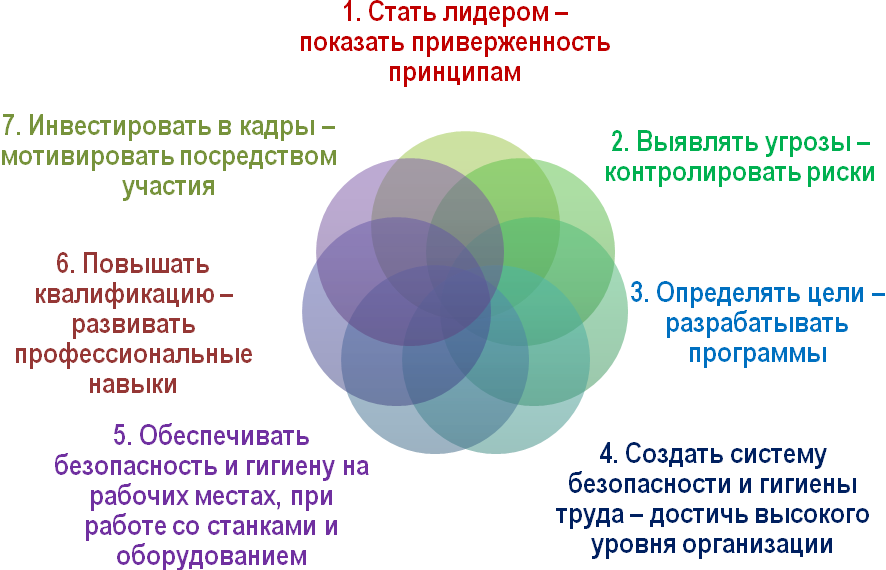 .Проведено обследованийПредложено к устранению нарушений требований безопасностиВсего 17870210665в сельскохозяйственных организациях750084254в строительных организациях 313538736в иных организациях723587675Показатель2015 г.2016 г.2017 г.2018 г.Количество рабочих мест, всего2 267 4112 292 2602 182 7062 120 968Количество рабочих мест с вредными и (или) опасными условиями труда683 783656 035607 831547 112Удельный вес от их общего количества, %30,1628,9527,8525,802017 г.2018 г.Республика Беларусь8472Брестская 11Витебская -2Гомельская 123Гродненская 73г. Минск4335Минская 1618Могилевская 510Наименование вида экономической деятельности по ОКЭДЧисло случаевВсего72Сельское, лесное и рыбное хозяйство1растениеводство и животноводство, охота и предоставление услуг1Горнодобывающая промышленность10добыча металлических руд и прочих полезных ископаемых10Обрабатывающая промышленность54производство продуктов питания, напитков и табачных изделий 2производство химических продуктов2производство основных фармацевтических продуктов  и фармацевтических препаратов1производство резиновых и пластмассовых изделий 5производство прочих неметаллических минеральных продуктов 2металлургическое производство. Производство готовых металлических изделий, кроме машин и оборудования2производство машин и оборудования, не включенных в другие группировки 38производство транспортных средств и оборудования 1производство прочих готовых изделий; ремонт, монтаж машин и оборудования 1Строительство3Здравоохранение и социальные услуги4ВсегоВсегоиз них со смертельным исходомиз них со смертельным исходом2017 г.2018 г.2017 г.2018 г.Республика Беларусь16892020115144Брестская 2593181625Витебская 1922001621Гомельская 2212751922Гродненская 1792311013г. Минск2843201415Минская 3223752727Могилевская 2323011321Причина2017 г.2018 г.Удельный вес от их общего количества в 
2018 году,%ВСЕГО, из них:79487938100,0суициды 1945175922,2от случайного отравления алкоголем 1497145518,3от несчастных случаев, связанных с транспортными средствами (включая ДТП)8107509,4от воздействия дыма, огня и пламени 5335647,1от случайных утоплений4684475,6в результате убийств 3352863,6на производстве1151441,8Вид выплатыСумма, тыс. рублейУдельный вес от их общего количества, %Всего113 415,7100,0Ежемесячные страховые выплаты 103 074,390,9Оплата дополнительных расходов на медицинскую, социальную и профессиональную реабилитацию4 071,33,6Пособия по временной нетрудоспособности, доплаты до среднемесячного заработка застрахованного, временно переведенного на более легкую нижеоплачиваемую работу3 457,73,0Единовременные страховые выплаты2 104,91,9Возмещение Фонду социальной защиты населения расходов на выплату пенсий по инвалидности и по случаю потери кормильца469,70,4Расходы на погребение 237,80,22017 г.2017 г.2017 г.2017 г.2018 г.2018 г.2018 г.2018 г.установ-лен про-цент утраты трудо-способ-ностипризнано инвалидамипризнано инвалидамипризнано инвалидамиустанов-лен про-цент утраты трудо-способ-ностипризнано инвалидамипризнано инвалидамипризнано инвалидамиустанов-лен про-цент утраты трудо-способ-ности1группа2группа3группаустанов-лен про-цент утраты трудо-способ-ности1группа2группа3группаРеспублика Беларусь3642120–1329112Брестская –21217–3820Витебская –1611–2–10Гомельская –1221––119Гродненская ––417–1617г. Минск11318––318Минская 1–1123–4815Могилевская 11413–3313Коэффициент частоты производственного травматизма общийКоэффициент частоты производственного травматизма общийКоэффициент частоты производственного травматизма со смертельным исходомКоэффициент частоты производственного травматизма со смертельным исходом2017 г.2018 г.2017 г.2018 г.Республика Беларусь43,151,32,93,7Брестская 50,961,93,14,9Витебская 44,246,43,74,9Гомельская 41,653,03,64,2Гродненская 43,756,92,43,2г. Минск27,229,51,31,4Минская 53,262,04,54,5Могилевская 59,378,63,35,5ВсегоВсегоиз них со смертельным исходомиз них со смертельным исходом2017 г.2018 г.2017 г.2018 г.Республика Беларусь16892020115144в результате дорожно-транспортных происшествий1812002738при выполнении строительных работ5953914при эксплуатации опасных и потенциально опасных производственных объектов303626от воздействия дыма, огня и пламени182487при эксплуатации электроустановок201555при эксплуатации тракторов и сельскохозяйственной техники13114–Вид экономической деятельностиВсего/удельный вес от их общего количества,%Всего/удельный вес от их общего количества,%из них со смертельным исходом/от их общего количества,%из них со смертельным исходом/от их общего количества,%Вид экономической деятельности2017 г.2018 г.2017 г.2018 г.Республика Беларусь1689/100,02020/100,0115/100,0144/100,0промышленность 537/31,8634/31,425/21,731/21,5растениеводство и животноводство, охота и предоставление услуг в этих областях379/22,4401/19,932/27,826/18,1строительство 229/13,6304/15,025/21,730/20,8транспортная деятельность, складирование, почтовая и курьерская деятельность 143/8,5158/7,810/8,715/10,4оптовая и розничная торговля, ремонт автомобилей и мотоциклов58/3,476/3,88/7,0–лесоводство и лесозаготовки 50/3,064/3,27/6,113/9,0образование 37/2,248/2,4–2/1,4снабжение электроэнергией, газом, паром, горячей водой и кондиционированным воздухом37/2,244/2,22/1,77/4,9здравоохранение и социальные услуги33/2,041/2,0––водоснабжение, сбор, обработка и удаление отходов, деятельность по ликвидации загрязнений30/1,829/1,41/0,93/2,1прочие виды деятельности156/9,1221/10,95/4,417/11,8Вид экономической деятельностиКоэффициент частоты производственного травматизма общийКоэффициент частоты производственного травматизма общийКоэффициент частоты производственного травматизма со смертельным исходомКоэффициент частоты производственного травматизма со смертельным исходомВид экономической деятельности2017 г.2018 г.2017 г.2018 г.Республика Беларусь43,151,32,93,7лесоводство и лесозаготовки 114,7146,816,129,8строительство 81,6108,38,910,7растениеводство и животноводство, охота и предоставление услуг в этих областях102,2108,18,67,0промышленность 52,562,02,43,0водоснабжение, сбор, обработка и удаление отходов, деятельность по ликвидации загрязнений61,359,32,06,1транспортная деятельность, складирование, почтовая и курьерская деятельность 47,852,83,35,0снабжение электроэнергией, газом, паром, горячей водой и кондиционированным воздухом37,744,82,07,1здравоохранение и социальные услуги10,212,7––оптовая и розничная торговля, ремонт автомобилей и мотоциклов9,412,31,3–образование 8,210,6–0,4Форма собственностиВсего/удельный вес от их общего количества,%Всего/удельный вес от их общего количества,%из них со смертельным исходом/от их общего количества,%из них со смертельным исходом/от их общего количества,%Форма собственности2017 г.2018 г.2017 г.2018 г.Республика Беларусь1689/1002020/100115/100144/100организации коммунальной формы собственности655/38,8811/40,146/40,052/36,1организации республиканской формы собственности557/33,0583/28,929/25,248/33,3организации частной формы собственности477/28,2626/31,040/34,844/30,6Возраст потерпевшихВсего/удельный вес от их общего количества,%Всего/удельный вес от их общего количества,%из них со смертельным исходом/от их общего количества,%из них со смертельным исходом/от их общего количества,%Возраст потерпевших2017 г.2018 г.2017 г.2018 г.до 18 лет6/0,36/0,31/0,9–с 18 до 30 лет (включительно)376/22,3440/21,814/12,218/12,5с 31 до 40 лет (включительно)356/21,1425/21,025/21,737/25,7с 41 до 50 лет (включительно)387/22,9462/22,925/21,738/26,4с 51 до 60 лет (включительно)476/28,2581/28,840/34,847/32,6старше 60 лет88/5,2106/5,210/8,74/2,8Годдо 1 годаот 1 года до 3 летот 3 до 5 летот 5 до 10 летот 10 до 20 летсвыше 20 лет201729,512,810,319,214,18,82017Всего до 5 лет: 52,6Всего до 5 лет: 52,6Всего до 5 лет: 52,619,214,18,8201823,916,313,023,914,18,82018Всего до 5 лет: 53,2Всего до 5 лет: 53,2Всего до 5 лет: 53,223,914,18,8Наименование профессииВсегоИз них погибшихводитель автомобиля17917слесарь14812тракторист9510животновод794подсобный рабочий737электромонтер494оператор машинного доения48–станочник деревообрабатывающих станков44–электрогазосварщик373грузчик (загрузчик сырья)342уборщик30–вальщик леса275сторож253каменщик24–повар20–Вид происшествияУдельный вес от общего количества травмированных,%Удельный вес от общего количества травмированных,%Удельный вес от общего количества погибших,%Удельный вес от общего количества погибших,%Вид происшествия2017 г.2018 г.2017 г.2018 г.Всего100,0100,0100,0100,0Воздействие движущихся, разлетающихся, вращающихся предметов, деталей и тому подобное29,128,821,718,8Падение потерпевшего во время передвижения15,217,00,9–Падение потерпевшего с высоты11,611,215,715,3Падение, обрушение конструкций зданий и сооружений, обвалы предметов, материалов, грунта и тому подобное9,510,414,822,2Вид происшествияУдельный вес от общего количества травмированных,%Удельный вес от общего количества травмированных,%Удельный вес от общего количества погибших,%Удельный вес от общего количества погибших,%Вид происшествия2017 г.2018 г.2017 г.2018 г.Дорожно-транспортное происшествие10,79,923,526,4Повреждения в результате контакта с представителями флоры и фауны5,04,61,71,4Нанесение травмы другим лицом2,73,00,9–Воздействие экстремальных температур2,01,90,9–Воздействие вредных веществ2,01,8–0,7Поражение электрическим током1,41,15,24,2Падение потерпевшего в колодцы, ямы, траншеи, емкости и тому подобное1,00,7––Взрыв0,80,73,52,1Пожар0,50,71,73,5Отравление0,90,51,72,1Асфиксия –0,1–1,4Утопление0,1–0,90,7Стихийные бедствия0,1–––Прочие7,47,66,91,2Травматизм на производстве2017 г.2017 г.2017 г.2017 г.2018 г.2018 г.2018 г.2018 г.Травматизм на производствеИсключительно по вине работодателяСмешанная ответственность работодателя и потерпевешеггоИсключительно по вине потерпевешегоПрочиеИсключительно по вине работодателяСмешанная ответственность работодателя и потерпевешеггоИсключительно по вине потерпевешегоПрочиеРеспублика Беларусьобщий18,717,146,417,820,413,642,923,1Республика Беларусьсмертель-ный23,838,821,316,125,329,516,828,4организации республиканской формы собственности общий14,619,849,316,315,947,321,115,7организации республиканской формы собственности смертель-ный30,035,015,020,025,032,114,328,6организации коммунальной формы собственностиобщий20,714,543,321,520,411,741,026,9организации коммунальной формы собственностисмертель-ный17,644,123,514,822,535,015,027,5организации частной формы собственности общий20,917,347,314,524,913,941,319,9организации частной формы собственности смертель-ный26,934,623,115,429,618,522,229,7Наименование причиныУдельный вес от общего количества причин травмирования,%Удельный вес от общего количества причин травмирования,%Удельный вес от общего количества причин гибели,%Удельный вес от общего количества причин гибели,%Наименование причины2017 г.2018 г.2017 г.2018 г.Нарушение потерпевшим трудовой дисциплины, требований нормативных правовых актов, технических нормативных правовых актовпо охране труда24,323,117,611,5Невыполнение руководителями и специалистами обязанностей по охране труда12,513,915,517,6Личная неосторожность потерпевшего12,213,60,50,9Нарушение требований по охране труда другими работниками4,35,25,34,8Допуск потерпевшего к работе без обучения и проверки знаний по вопросам охраны труда4,14,35,99,3Нарушение правил дорожного движения другим лицом5,24,15,95,3Допуск потерпевшего к работе без проведения стажировки по вопросам охраны труда и (или) инструктажа по охране труда3,54,13,77,9Неудовлетворительное содержание и недостатки в организации рабочих мест3,23,14,86,2Нарушение требований безопасности при эксплуатации транспортных средств, машин, механизмов, оборудования, оснастки, инструмента2,82,94,33,5Привлечение потерпевшего к работе не по специальности (профессии)1,92,01,62,6Противоправные действия других лиц1,91,91,1–Нарушение правил дорожного движения потерпевшим1,51,72,13,1Неприменение потерпевшим выданных ему средств индивидуальной защиты1,81,51,11,8Эксплуатация неисправных машин, механизмов, оборудования, оснастки, инструмента, транспортных средств1,71,51,60,9Нахождение потерпевшего в состоянии алкогольного опьянения либо в состоянии, вызванном потреблением наркотических средств, психотропных веществ, их аналогов, токсических или других одурманивающих веществ1,71,47,04,4Необеспечение потерпевшего средствами индивидуальной защиты1,61,42,13,5Отсутствие или некачественная разработка инструкции по охране труда1,11,11,1–Несовершенство, несоответствие технологического процесса требованиям по охране труда1,00,81,11,3Нарушение технологического процесса1,00,80,50,4Неудовлетворительное техническое состояние зданий, сооружений, территории0,90,70,5–Отсутствие, некачественная разработка проектной документации на строительство, реконструкцию производственных объектов, сооружений, оборудования0,80,70,52,2Нарушение требований по охране труда потерпевшим, являющимся должностным лицом0,70,7–0,4Непроведение предварительного медицинского осмотра потерпевшего при поступлении на работу0,60,71,11,8Нарушение требований проектной документации0,80,61,10,9Техническая неисправность машин, механизмов, оборудования, оснастки, инструмента, транспортных средств0,60,5–0,4Конструктивные недостатки средств производства0,60,4––Непроведение предсменного медицинского осмотра или освидетельствования на предмет нахождения в состоянии алкогольного, наркотического или токсического опьянения потерпевшего0,30,22,11,3Некачественное проведение инструктажа по охране труда0,30,10,5–Отсутствие или неполное отражение обязанностей по охране труда в должностных инструкциях руководителей и специалистов0,10,1––Неисправность выданных потерпевшему средств индивидуальной защиты0,10,1––Другие причины6,96,811,48,0